ТЕХНИЧЕСКАЯ СПЕЦИФИКАЦИЯ
01.10.2004ТЕХНИЧЕСКАЯ СПЕЦИФИКАЦИЯ
01.10.2004Юккоспохъя грунтовка - Ykköspohja pohjamaali Юккоспохъя грунтовка - Ykköspohja pohjamaali 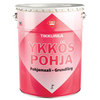  Увеличить 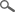 ТИПАкрилатно-сополимерная латексная грунтовка. Увеличить ОБЛАСТЬ ПРИМЕНЕНИЯПредназначена для грунтовки и окраски бетонных, оштукатуренных, зашпатлеванных, кирпичных и картонных поверхностей, обоев, а также древесностружечных и -волокнистых плит внутри помещения. Применима также для ремонтной окраски ранее окрашенных поверхностей. Увеличить ОБЪЕКТЫ ПРИМЕНЕНИЯПрименяется для окраски стен и потолков в сухих помещениях. Увеличить ТЕХНИЧЕСКИЕ ДАННЫЕ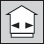 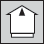 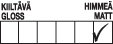 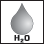 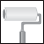 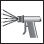 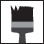 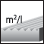 7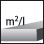 12712БазисAPAPЦветаБелый. Колеруется в светлые цвета по каталогам "Тиккурила Симфония". При колеровке употребить только половину от указанного в рецептуре объема пигментных паст. Могут быть незначительные отклонения по цвету от эталона.Белый. Колеруется в светлые цвета по каталогам "Тиккурила Симфония". При колеровке употребить только половину от указанного в рецептуре объема пигментных паст. Могут быть незначительные отклонения по цвету от эталона.Степень блескаГлубокоматовыйГлубокоматовыйКласс эмиссии строительного материалаM1M1РасходДля впитывающих поверхностей – 7-9 м²/л.
Для невпитывающих поверхностей – 10-12 м2/л.Для впитывающих поверхностей – 7-9 м²/л.
Для невпитывающих поверхностей – 10-12 м2/л.Тара18 л.18 л.РастворительВодаВодаСпособ нанесенияНаносится кистью, валиком или распылением. При нанесении под высоким давлением применять сопло 0,018"- 0,023", разбавить до 10% по объему. Наносится кистью, валиком или распылением. При нанесении под высоким давлением применять сопло 0,018"- 0,023", разбавить до 10% по объему. Время высыхания, +23 °C при отн. влажн. воздуха 50 %От пыли – 30 минут.
Следующий слой можно наносить через 1-2 часаОт пыли – 30 минут.
Следующий слой можно наносить через 1-2 часаТермостойкость85ºC. 85ºC. Стойкость к мытьюВыдерживает вытирание влажной тканью и легкую мокрую очистку.Выдерживает вытирание влажной тканью и легкую мокрую очистку.Сухой остаток32 %.32 %.Плотность1,4 кг/л.1,4 кг/л.ХранениеЗащищать от мороза.Защищать от мороза.Свидетельство о государственной регистрацииСвидетельство о государственной регистрацииСвидетельство о государственной регистрацииИНСТРУКЦИЯ ПО ИСПОЛЬЗОВАНИЮ ИЗДЕЛИЯУсловия при обработкеОкрашиваемая поверхность должна быть сухой. Температура воздуха должна быть выше +5ºС, и относительная влажность воздуха менее 80%.Окрашиваемая поверхность должна быть сухой. Температура воздуха должна быть выше +5ºС, и относительная влажность воздуха менее 80%.Предварительная подготовкаНовая деревянная поверхнсоть: 
Очистить поверхность от грязи и пыли. При необходимости выправить поверхность шпатлевкой серии "Спаккели" или "Престо". Нанести грунтовку "Юккоспохъя". 

Ранее лакированная поверхность: 
Вымыть поверхность раствором "Маалипесу", затем тщательно промыть водой и дать просохнуть. Твердые, глянцевые поверхности отшлифовать до матового состояния и пыль от шлифовки удалить. Выправить неровности шпатлевкой "Престо" или "Спаккели". Высохшую поверхность отшлифовать и пыль удалить. Новая деревянная поверхнсоть: 
Очистить поверхность от грязи и пыли. При необходимости выправить поверхность шпатлевкой серии "Спаккели" или "Престо". Нанести грунтовку "Юккоспохъя". 

Ранее лакированная поверхность: 
Вымыть поверхность раствором "Маалипесу", затем тщательно промыть водой и дать просохнуть. Твердые, глянцевые поверхности отшлифовать до матового состояния и пыль от шлифовки удалить. Выправить неровности шпатлевкой "Престо" или "Спаккели". Высохшую поверхность отшлифовать и пыль удалить. ОкраскаГрунтовку тщательно перемешать перед применением. При необходимости разбавить водой. Наносить валиком, кистью или распылением в 1-2 слоя.Грунтовку тщательно перемешать перед применением. При необходимости разбавить водой. Наносить валиком, кистью или распылением в 1-2 слоя.Очистка инструментовУдалить лишнюю краску с инструмента, после чего незамедлительно промыть водой или моющим средством "Пенсселипесу".Удалить лишнюю краску с инструмента, после чего незамедлительно промыть водой или моющим средством "Пенсселипесу".УходВ нормальных условиях окрашенное покрытие достигает своей окончательной твердости и износостойкости в течение четырех недель после окраски, поэтому рекомендуется избегать сильной очистки поверхности в этот период. Очищать поверхность мягкой щеткой или тряпкой. 

Для очистки покрытия из " Юккоспохъя" предпочтительно применять сухую очистку пылесосом или мягкой тканью. Влажная очистка может привести к образованию следов, в особенности на поверхностях, окрашенных в более темные тона.В нормальных условиях окрашенное покрытие достигает своей окончательной твердости и износостойкости в течение четырех недель после окраски, поэтому рекомендуется избегать сильной очистки поверхности в этот период. Очищать поверхность мягкой щеткой или тряпкой. 

Для очистки покрытия из " Юккоспохъя" предпочтительно применять сухую очистку пылесосом или мягкой тканью. Влажная очистка может привести к образованию следов, в особенности на поверхностях, окрашенных в более темные тона.ОХРАНА ТРУДА Работу выполнить с большой осторожностью и тщательностью, избегая длительного ненужного соприкосновения с материалом. По грунтовке имеется паспорт техники безопасности.Паспорт техники безопасности Работу выполнить с большой осторожностью и тщательностью, избегая длительного ненужного соприкосновения с материалом. По грунтовке имеется паспорт техники безопасности.Паспорт техники безопасности Работу выполнить с большой осторожностью и тщательностью, избегая длительного ненужного соприкосновения с материалом. По грунтовке имеется паспорт техники безопасности.Паспорт техники безопасности Работу выполнить с большой осторожностью и тщательностью, избегая длительного ненужного соприкосновения с материалом. По грунтовке имеется паспорт техники безопасности.Паспорт техники безопасности ОХРАНА ОКРУЖАЮЩЕЙ СРЕДЫ И УТИЛИЗАЦИЯ ОТХОДОВНе выливать в канализацию, водоем или на почву. Жидкие остатки передать в место сбора вредных отходов. Пустые, сухие банки можно выбросить на свалку – соблюдать местное законодательство. Не выливать в канализацию, водоем или на почву. Жидкие остатки передать в место сбора вредных отходов. Пустые, сухие банки можно выбросить на свалку – соблюдать местное законодательство. ТРАНСПОРТИРОВКАVAK/ADR -VAK/ADR -